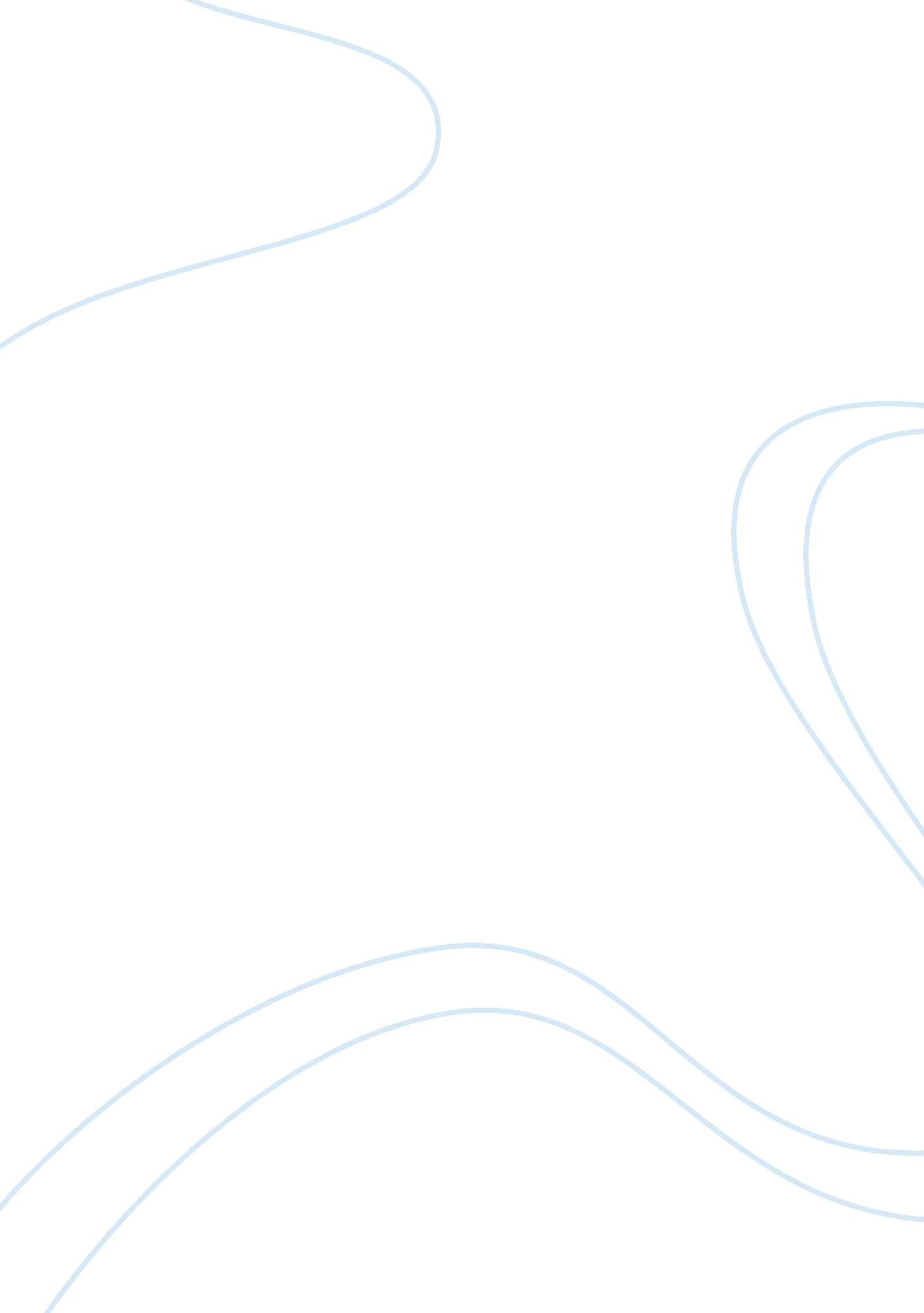 How memphis can be developed into more caring citySociology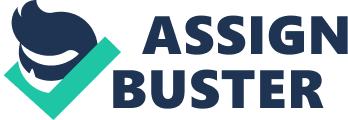 Racial profiling has added to the woes of the black community who are increasingly getting marginalized. The program would primarily study the problem of the youth in the designated community and would involve them in developing action groups that would work towards developmental goals. The program would be carried out as follow: 
Carry out a survey regarding the problems of the people, especially students and adolescents who have dropped out of school. 
Help create a ‘ self-help group’ within the communities that would form linkages with the local authority, media, education institutes, and social workers to promote awareness regarding government initiatives to resolve the problems of the community and help them to integrate within the mainstream population. 
Involve adolescents in productive activities like skill development, theatre, environment conservation activities, etc. and ensure that their contribution is publicly acknowledged. This would motivate them to become more proactive towards development issues and thereby help them to develop into responsible adults. 
Ensure that schools and educational centers provide them with a wider opportunity to excel in the study and contribute to school activities. 
Social problems have a direct impact on policing and the law. The growing numbers of juvenile delinquents are not merely law and order problems but the wider implications of such cases pose a serious threat to the future of the state itself. The need to create a congenial environment to understand the problems of the youth has become the need of the hour. It is imperative that all the agencies must come together to promote a system that would prevent the youth from going in this direction while at the same time facilitate their rehabilitation. 
I look forward to your cooperation and active participation in transforming Memphis into one of the ideal city where affirmative actions and equal opportunity become an intrinsic part of local culture. 